                                                                                                                       08/09/2017, Mumbai.                                                                                                                                                                    SIES SKYLINE INDUCTION                                                                                         The Induction commenced on 8th September, 2017 in the multimedia room in the presence of the Principal, Dr. Uma Shankar, Chairperson of Skyline, Mrs. Anita Agrawal, HOD of BMS department and Dr. Lakshmi Muthukumar, HOD of English Department, Vice chairpersons of Skyline. Everyone present in the MMR sprung to attention as the National anthem was sung. The dignitaries then inaugurated the ceremony by lighting the lamp. The Principal and all other guests of honour were felicitated as Asra Khan, the previous Editor-in-chief presented 'Thank you' frames of Skyline to them.It was followed by the words of appreciation by the Principal who as well felicitated the former board members and volunteers of Skyline by the distribution of internship letters, certificates, and frames amongst the same. Every association or organization always regards the extra efforts put in by its members. Skyline too applauds the attempts put by such high-spirited members through four awards that were commended by Mrs. Anita Agrawal and Dr. Lakshmi Muthukumar. What grabbed the limelight of the event was the words of experience and gratitude shared by all former Editor-in-Chiefs of Skyline as they outlined their journey through the paths of Skyline. To add to it, a farewell video was played in order to bid adieu to the past board members.Prominence lay in the part where Asra Khan introduced the new Editor-in-Chief Akshay Gupta and Joint editor, Vani Krishnan by presenting badges to them. Further, the newly inducted Editor-In-Chief introduced the board members and the volunteers for the year 2017-18 who will be taking Skyline forward to new heights. The host of the day, Sapna Iyer talked about the uncommon issue namely Men Abuse, the topic highlighted in the Dark Truth column of the newsletter as the video was played before the audience. The launch of Volume 6, issue 1 of the official newsletter, SIES Skyline, was successful.                                                                                                               - Yogesh US (FYBMM) 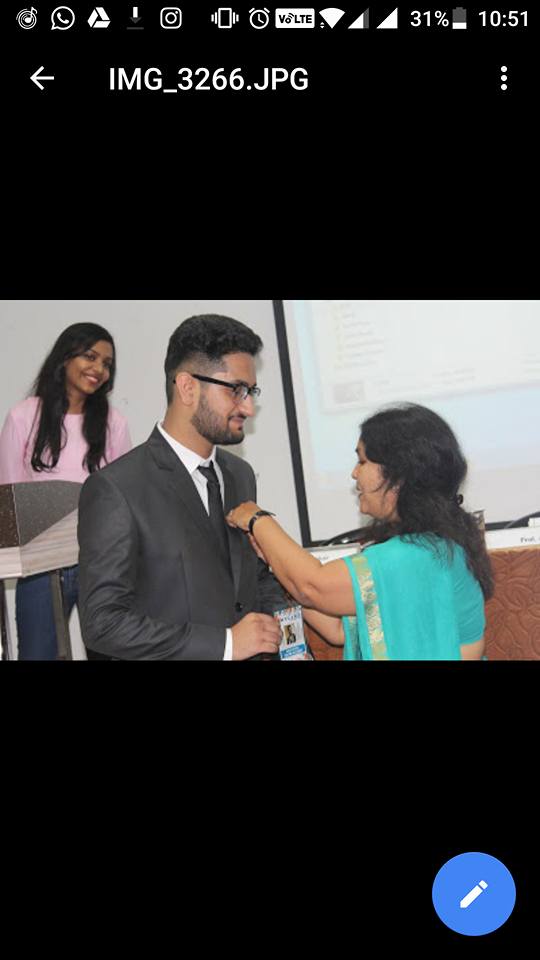 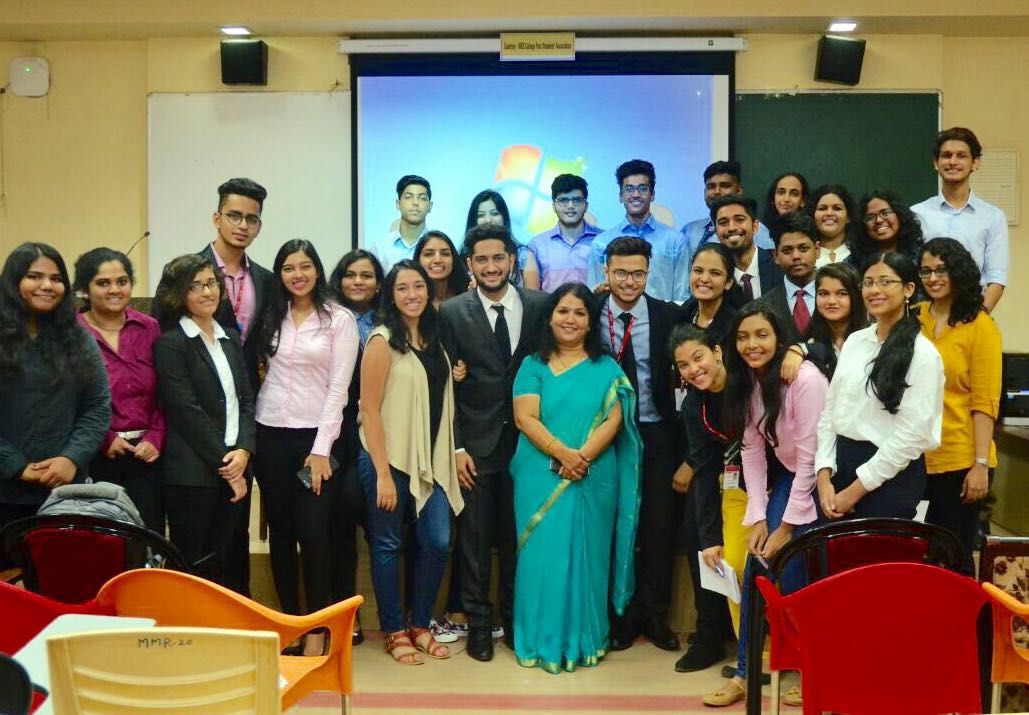 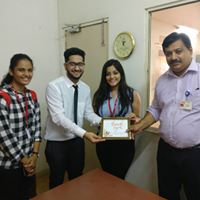 